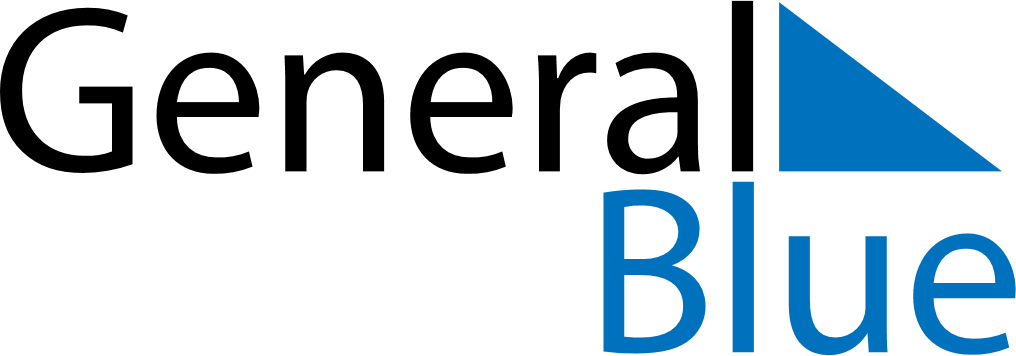 December 2023December 2023December 2023BahrainBahrainMondayTuesdayWednesdayThursdayFridaySaturdaySunday1234567891011121314151617National DayAccession Day1819202122232425262728293031